P.O. Box 33386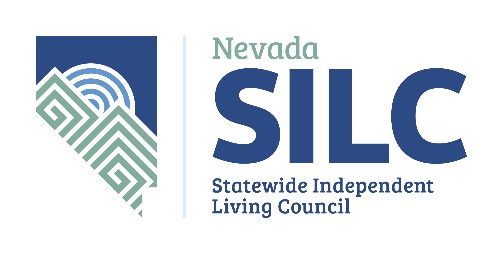 Las Vegas, NV 89133nvsilc@adsd.nv.govhttps://www.nvsilc.com/AGENDA Name of Organization:	Nevada Statewide Independent Living Council (NV SILC) Legislative SubcommitteeDate and Time of Meeting:	Wednesday, June 23, 2021 					1:00 p.m. 		This meeting is open to the public and will be held at the following location:Nevada Department of Health and Human ServicesAging and Disability Services Division 3416 Goni Road Suite D-132, Carson City, NV 89706And via video-conference at:The public may also observe this meeting and provide public comment on Zoom.  To Join the Zoom Meetinghttps://us02web.zoom.us/j/9299041434?pwd=NmM5Tk1Od3ltRzg1enhRYTU3WDdUZz09Meeting ID: 929 904 1434Password: NVSILC (case sensitive)+1 253 215 8782 US (Tacoma)The number provided may incur long-distance telephone carrier charges, and is offered as a regional call-in number, only.Meeting ID: 929 904 1434Password: 707401 (if exclusively calling in; if accessing the meeting via both the audio and video feed, please use the above password instead)Find your local number: https://us02web.zoom.us/u/kdGvZ9R9O5 Meeting Materials Available at:	https://www.nvsilc.com/meetings/Welcome, Roll Call and IntroductionsRenee Portnell, Subcommittee ChairPublic CommentMembers of the public will be invited to speak; however, no action may be taken on a matter during public comment until the matter itself has been included on an agenda as an item for possible action. Please clearly state and spell your first and last name, if unique or otherwise unfamiliar to the Subcommittee. Public comment may be limited to 3 minutes per person, at the discretion of the chair. Agenda items may be taken out of order, combined or consideration by the public body, and/or pulled or removed from the agenda at any time.  Pursuant to NRS 241.020, no action may be taken upon a matter during a period devoted to comments by the general public until the matter itself has been specifically included on an agenda as an item upon which action may be taken.Introductions and/or Announcements Regarding New Participants and Interested Parties.Renee Portnell, Subcommittee ChairDiscussion Regarding AB253 Changes to Open Meeting Law for Public Bodies.Dawn Lyons, SILC Executive DirectorPresentation and Discussion Regarding the Bureau of Vocational Rehabilitation Legislatively Approved Budget and SB61: Revises Provisions Governing the Program for the Operation of Vending Facilities by Licensees Who are Blind,Shelley Hendren, Administrator, Nevada Department of Employment, Training and Rehabilitation (DETR), Rehabilitation DivisionDiscussion and Make Recommendations to NV SILC Regarding the Following Legislative Bills and Initiatives (For Possible Action):AB35-Allows Fund for Healthy Nevada Tobacco Settlement Dollars to be used for Prescription Drug Cost Assistance for Seniors and People with Disabilities (signed 5/14)AB62-Able Accounts (signed 5/21)AB121- NV EASE to be a Permanent Option for People with Disabilities (to enrollment 5/29)AB190-Family Leave Allowed for Those who Have Sick Leave (signed 5/29)AB216-Medicaid Coverage for Cognitive Assessments (not including conditions with temporary or reversible effects) (delivered to Governor 5/29)AB207-Provides that Certain Businesses Which Offer Goods or Services Through an Internet Website, Mobile Application or Other Electronic Medium are Places of Public Accommodation (delivered to Governor)AB261-Include Education Planning Regarding Contributions by Certain Groups Throughout History, Including People With Disabilities (signed by Governor)AB344-Establishes a State Program through DHHS that facilitates the transfer of older persons and persons with disabilities from hospital to home in collaboration with staff, older person or PWD and caregiver (signed 5/27)AB365-requires a report be submitted by State Appointing Authorities regarding workplace equity and requires training for supervisors and managers on implicit bias (to enrollment 5/31)AB407-Order of Protection for vulnerable (Dead)AB421-Disability Language for Deaf (signed 5/27)AB430-Disability Language in Statutes (signed 5/27)AJR1-Article 13, Section 1 Regarding Disability Language (enrolled and delivered to SOS 5/29)SB19- 34  U.S.C. §140104(9): (9)  the term “covered individual” means an individual— (A)   who has, seeks to have, or may have access to children, the elderly, or individuals with disabilities, served by a qualified entity; and (B)  who— (i)   is employed by or volunteers with, or seeks to be employed by or volunteer with, a qualified entity; or (ii)   owns or operates, or seeks to own or operate, a qualified entity. Requires a background check (signed 5/25)SB69-Provides certification for peer recovery support persons (to enrollment 5/31)SB93-Medicaid to pay individuals direct for some Personal Care Assistance Services (dead)SB96-Increase Reimbursement Rates for Autism (ASD) ServicesSB169-Behavioral Health Language Used in Education (Behavioral Dysregulation)SB179-Qualifications of Sign Language Interpreters in Schools (delivered to Governor 5/27)SB188-Creates “Nevada Statewide Council on Financial Independence” and requires training on financial literacy for low income participating in treasury program “individual development account” similar to the ABLE accounts (delivered to Governor 5/27)SB206-Requirement of Provider of Insurance to Offer Appropriate Supplemental Plans for Services in Which Medicare Does Not Cover (Dead)SB208-Increases Age to 26 for ASD Diagnosis and Treatment Coverage & Creates Provisional License (Dead)SB217-Changes Applied Behavior Analyst (ABA) Certification from ADSD to ABA Board (delivered to Governor 5/27)SB295-Prohibits Termination or Limitation of Compensation for Permanent Disability Based on Earned Income (delivered to Governor 6/2)SB305-No Discrimination Against Persons With Disabilities Regarding Organ Transplants (signed 5/31)SB340-Creates “Home Care Employment Standards Board” under DHHS Director (delivered to Governor 6/2)SB420-Public Health Option (delivered to Governor 6/2)SJR8-2nd Session Brought Forth May 30, 2019; Article 1, Section 24 Regarding Equal Rights and Non-Discrimination (2nd passing 3/24; on to ballot measure)Renee Portnell, Subcommittee Chair	Discussion and Make Recommendations for Position Statements and Future Letters of Support for Legislation (For Possible Action).Renee Portnell, Subcommittee ChairDiscussion and Make Recommendations Regarding the NV SILC Website Content (For Possible Action).Renee Portnell, Subcommittee ChairApprove Next Meeting Agenda Items and Next Meeting Date (For Possible Action)NV SILC Annual Meeting Scheduled for July 7 & 8, 2021 at 1:00pmRenee Portnell, Subcommittee ChairPublic CommentMembers of the public will be invited to speak; however, no action may be taken on a matter during public comment until the matter itself has been included on an agenda as an item for possible action. Please clearly state and spell your first and last name, if unique or otherwise unfamiliar to the Subcommittee. Public comment may be limited to 3 minutes per person, at the discretion of the chair. Agenda items may be taken out of order, combined or consideration by the public body, and/or pulled or removed from the agenda at any time.  Pursuant to NRS 241.020, no action may be taken upon a matter during a period devoted to comments by the general public until the matter itself has been specifically included on an agenda as an item upon which action may be taken.Adjournment	Renee Portnell, Subcommittee ChairNOTE:  We are pleased to make reasonable accommodations for members of the public who have disabilities and wish to attend the meeting.  If special arrangements for the meeting are necessary, please notify Wendy Thornley at (775) 687-0551 as soon as possible and at least five days in advance of the meeting.  If you wish, you may email her at wthornley@adsd.nv.gov According to NRS 241.020, supporting materials for this meeting is available at:  3416 Goni Road, #D-132, Carson City, NV 89706 or by contacting Wendy Thornley at (775) 687-0551 or by email at wthornley@adsd.nv.gov. Agenda Posted at the Following Locations:Notice of this meeting was posted on the Internet: https://www.nvsilc.com/meetings/ and https://notice.nv.gov and https://www.nvsilc.com/ 